ONAGA HIGH SCHOOL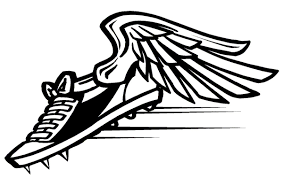 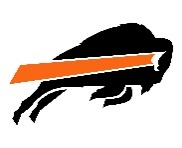                                               500 High Street     Onaga, Kansas  66521                                                             School Phone:  785-889-4251          2020 ONAGA HIGH SCHOOLVARSITY - CROSS COUNTRY INVITATIONAL Event Date: 	Thursday, September 17, 2020      	 PLEASE SEE ATTACHED COVID-19 PLANSEvent Times:	3:30 PM	COACHES MEETING	4:00 PM                                       GIRLS VARSITY (5K)	4:30 PM	 BOYS VARSITY  (5K)	We ask that teams leave immediately after the final race.	Event Location:	Cool Springs Golf Course 	20770 Kelley Creek Road     Onaga, KS  66521Participating Schools:	Axtell, Centralia, Clifton-Clyde, Frankfort, Jackson Heights, Linn, Onaga, Rock Creek, Rossville, St. Mary’s, St. Mary’s Academy, Valley Heights, Washington County, WetmoreRunners: 	 Runners must wear assigned numbers on the front of their jerseys.  Schools may run as many eligible runners as they choose. The first 7 finishers will be considered varsity.  The meet will be scored as a 1A meet. The top 4 finishers will count for scoring.  Only the top seven will count for the team score and receive medals. Medals received will be mailed to your school.Scoring:	We will use the Hy-Tek Meet Manager computerized entry and scoring system.Awards:	Medals will be given to the: Top individual finisher for each male and female by Grade level.Top 30 boys’ and top 20 girls’ individuals in each race. Top 3 teams in each division (Girls’ and Boys’).        Will count 4 as a Team.Financial Agreement: 	$50.00 per Boys’ and Girls’ Team ($100.00 total) or $10.00 per runner.Entries:	We will need you to enter your athletes on the website athletic.net. Attached are instructions for entering your athletes.  All entries will need to be entered by 9:00 a.m. on Monday, September 14.  If you have difficulties getting these entered, please email or call me.  We would like for you to go to the website and make any changes by Wednesday, September 16, 9:00 a.m. Changes can be made at the coaches meeting.  See attached for instructions for athletic.net site.Facility Notes:	Park in the parking lot to the east of the club house, cementary to the North of the golf course or along Kelley road.  Do not park along Goldenbelt Road.  Portable restrooms will be available – do not use the club house facilities.  No snacks or beverages will be available. Contact Information:	Anne Suther, Athletic Director   Email: suthera@usd322.org    Cell: (785) 477-4953	                   A short recognition of theOnaga Cross Country Seniors will take place after all teams have left.WE LOOK FORWARD TO HOSTING THIS EVENT!